			RESUME / DAFTAR RIWAYAT HIDUP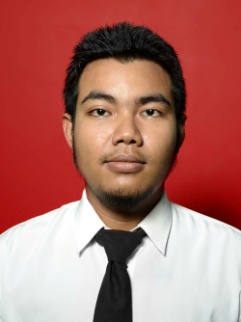 Nama Lengkap	 	: Fahri ApriyantoTempat/Tanggal Lahir	: Jakarta / 15 April 1992Alamat Lengkap	: Desa Beji Rt.004/Rw.002 Kecamatan Kedung Banteng, Kabupaten Banyumas,Handphone		: 085726508630Email			: fahriapriyantoo@gmail.comRiwayat Pendidikan :  Organisasi Di Dalam Sekolah/Kampus :Prestasi Lain yang Diunggulkan :Bahasa Asing :Skills :Pengalaman Riset :Pengalaman Kerja :Jenjang PendidikanTahun Masuk / LulusNama Sekolah / Perguruan TinggiBidang StudiNilai / IPKS-12010 / 2014Universitas Jenderal SoedirmanAdministrasi Negara2,86SMA2007 / 2010SMAN 4 PurwokertoIPS7,53SMP 2004 / 2007SMPN 3 Purwokerto-8,64SD1998 / 2004MI Ma’arif Beji-7,90NoOrganisasiTahun1OSIS SMPN 3 Purwokerto2005/20062PRAMUKA SMPN 3 Purwokerto2005/20063ROHIS SMAN 4 Purwokerto2008/2009TahunPrestasiTingkat(Sekolah / PT / Nasional, Internasional)2008Peserta A Quick Quiz Competition, Senior High School CategoryNasionalBahasaStatus / SkorInggrisTOEFL : 508Management Skills,Communication Skills,Administration Skills,IT skills (hardware, jaringan dan sistem)Microsoft Office (Word, Excel, PowerPoint)Adobe Photoshop, Correl DrawTahunJudul Riset2015Model Pendidikan Layanan Khusus (PLK) pada PLK Boarding School di Desa Ketenger Kecamatan Baturraden Kabupaten BanyumasTahunNama PerusahaanJabatan/TugasLokas/Alamat ProyekUraian Tugas dan Tanggung Jawab2014/2015-Freelance DeignerPurwokertoMembuat design vector graphicMembuat design logoMembuat design banner dan flyer untuk individu, komunitas, perusahaan, dan event-event lokal2013/2014CV Shift Optima TechnologyShop Keeper dan TeknisiPurwokertoMelakukan servis komputer/laptop dan pelayanan penjualan2009Fanis LaundryJasa DesignPurwokertoMembuat design logo perusahaanMembuat design banner perusahaanMembuat design daftar harga dan box delivery service perusahaan